SeNIOR FINANCIAL ADVISORAre you an accomplished Financial Advisor and natural born Leader?Are you tired of spinning your wheels prospecting?Do you love the industry and are simply ready to Teach and Not Sell?Are you passionate about helping others succeed?Well look no further, this is the opportunity for YOU!Immediate, full-time opening. The Chamberlin Group (Des Peres, MO), an established and growing Tax and Financial Planning firm, is now accepting applications for a professional, disciplined, enthusiastic, individual to join our world class team. 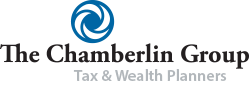 The Financial Advisor Team Coach is a critical member of our staff, so it is incredibly important that the person we choose will be a “fit” with our commitments and shared values.  If you or someone you know is highly principled, loves learning and teaching others, and would like to work with a team that works together, sharing a mission of educating and serving others, please read on or share.ABOUT OUR COMPANYThe Chamberlin Group was founded in 2002, bringing 30+ years of tax and financial planning experience to our community.  Among others, we serve people who are of retirement age and are transitioning from working to retirement. We set our clients at ease by helping them with their tax planning, investment advice and holistic financial planning needs. Our firm continues to grow, as we are highly sought after for our industry leading services and family-oriented approach. ABOUT THE JOB - KEY RESPONSIBILITIES:Financial Advisor Team Accountability:  Lead the Advisor Team training and development programs • Ensure goals are accomplished through effective people management, performance review, constructive feedback, and recognition • Provide on-the-ground support to financial advisors as they nurture leads and close new businessBusiness Execution:  Train to strengthen client relationships and build a strong, growing referral base • Track and report sales and revenue performance and forecasts to the leadership team • Maintain awareness of products, services, and the competition • Implement goal-setting strategies and closely monitor follow-throughPresentations and Lead Management:  Manage Advisor workflow from initial contact through the sales process • Design and implement sales strategies and presentations to grow client base and strengthen brand awareness • Follow-up calls with prospects and direct leads to advisors for sales presentations • Facilitate educational classes and webinars to generate interest / leads Process & Product Knowledge:  Spend significant time early on being mentored on our business processes and model • Train financial advisors on our processes and products • Ongoing continuing education on product, sales, process, and industry information • Continuously look for ways to add value and improve current processesABOUT YOU - TRAITS AND SKILLS NECESSARY FOR SUCCESS: You have excellent employee development and coaching skillsYou are known for getting things done and inspiring others to followYou are an excellent listener and have outstanding communication skills, both written and verbalYou are diplomatic and tactful and treat others fairlyYou are good at managing your time, your calendar, and your prioritiesREQUIREMENTS:Bachelor’s Degree or higher required. Preferably in Business, Marketing, Sales, or related5+ years’ experience managing sales staffLicensed, or willing to become licensed in Series 65/66 and Life and Health Insurance LicensePrevious financial planning or insurance knowledge/experience neededSCHEDULE:8:30-5:00, Monday-Friday, working from our office near Manchester and 270 and virtuallyOccasional evenings and Saturdays for client presentations (4-6x per month)COMPENSATION: Based on the experience End of year profit-sharing bonusRetirement plan with automatic 3% company contributionTO APPLY:To arrange a confidential interview, send your resume along with a cover letter explaining what you like about this opportunity to: reena@chamberlin-group.com       Visit our web site: www.chamberlin-group.com